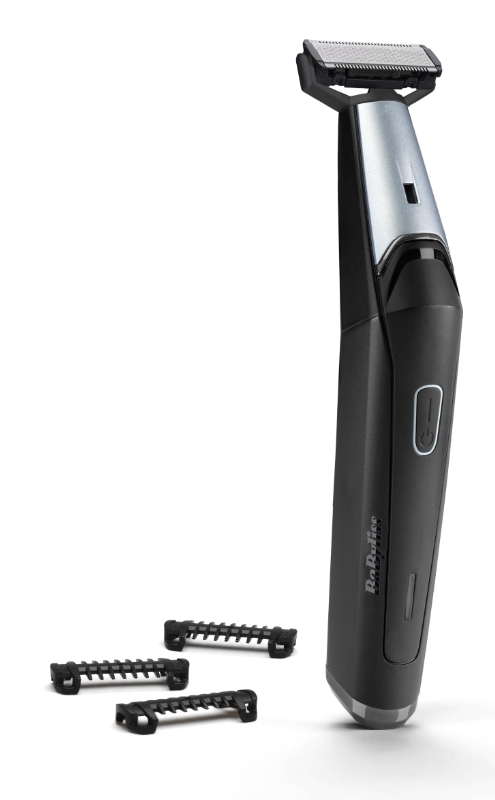 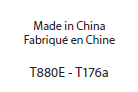 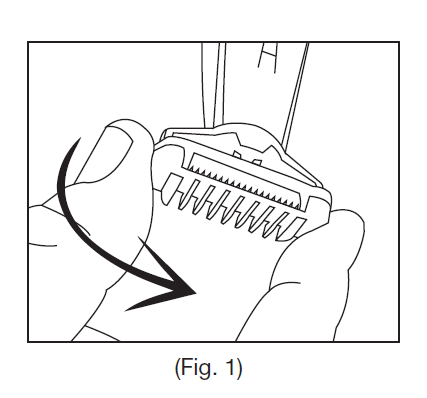 T880EPred použitím zariadenia si pozorne prečítajtebezpečnostné pokyny.NÁVOD NA POUŽITIEDÔLEŽITÉ! Používajte iba adaptér a príslušenstvo dodané s prístrojom.Všeobecná údržba• Pred použitím spotrebiča skontrolujte, či sú čepele čisté a bez vlasov, zvyškov odpadu atď.• Zastrihávač používajte len na čisté, suché a úplne rozstrapatené chlpy.Pokyny na mazanie• Na dosiahnutie optimálneho rezného výkonu sa dôrazne odporúča mazanie čepelí po každom použití.• Zapnite zariadenie.• Držte zastrihávač pod uhlom 45 stupňov, jemne stlačte olejovú trubičku a umiestnite 2 kvapky oleja priamo na čepele.• Nechajte zariadenie niekoľko sekúnd bežať, aby olej pokryl celú dĺžku čepelí.• Pred použitím spotrebiča ho vypnite a odstráňte prebytočný olej jemným utretím čepelí handričkou.Pokyny na nabíjanie• Tento zastrihávač je vybavený lítium-iónovou batériou.• Pred prvým použitím zariadenia ho nezabudnite úplne nabiť po dobu 3 hodín bez prerušenia. Toto počiatočné plné nabitie zaručuje optimálny výkon pre rýchle a jednoduché strihanie zakaždým.• Maximálna kapacita batérie sa dosiahne až po 3 úplných cykloch nabíjania a vybíjania.• Skontrolujte, či je zariadenie vypnuté.• Pripojte nabíjací adaptér do vhodnej elektrickej zásuvky a zapnite zariadenie. Počas nabíjania zariadenia bliká indikátor nabíjania. Keď je batéria úplne nabitá, indikátor LED prestane blikať a zostane svietiť.• Plné nabitie trvajúce 2 hodiny vystačí na 90 minút používania.• Následné zaťaženia by mali trvať 2 hodiny.DÔLEŽITÉ! Používajte iba adaptér a príslušenstvo dodané s prístrojom. Poznámka: Ak indikátor nabíjania začne rýchlo blikať (viac ako 4-krátza sekundu), prestaňte nabíjať a skontrolujte, či používate správny adaptér. Ak problém pretrváva, odpojte adaptér a kontaktujte zákaznícky servis spoločnosti Conair (ďalšie informácie nájdete v časti Zákaznícky servis).Ochrana batériíAby sa zachovala optimálna kapacita dobíjacích batérií, zastrihávač by sa mal každých 6 mesiacov úplne vybiť a potom 3 hodiny dobíjať.Uzamknutie a odomknutie zariadeniaOdomknutie: Ak chcete zastrihávač zapnúť, stlačte tlačidlo zapnutia/vypnutia na 1 – 2 sekundy, aby sa zariadenie odomklo. Indikátor sa nakrátko rozsvieti a potom zhasne. Zastrihávač je potom pripravený na použitie.Zamknutie: Ak chcete zariadenie vypnúť, stlačte tlačidlo napájania na 1-2 sekundy. Kontrolka sa nakrátko rozsvieti a zastrihávač sa vypne. Ak nestlačíte tlačidlo zapnutia/vypnutia dostatočne dlho, indikátor dvakrát zabliká, aby vám pripomenul, že je aktivovaná funkcia uzamknutia. Zariadenie sa automaticky odomkne, keď ho pripojíte k nabíjaciemu adaptéru.NástavecToto zariadenie sa dodáva s 3 nástavcami na použitie so zastrihávačom. Jeho tri nástavce pre trojdňové fúzy umožňujú dosiahnuť veľmi presnú dĺžku 1, 2 alebo3 mm.Poznámka: Zastrihávač je možné používať aj bez nástavca. V tomto prípade je jeho výška strihu menšia ako 0,2 mm.Pripevnenie a odstránenie nástavca• Nástavec nasaďte na čepeľ a jemným zatlačením ho zaistite na mieste.• Ak chcete odstrániť nástavec, uchopte ho z oboch strán a opatrne ho vyberte počnúc jednou stranou zastrihávača (obr. 1).Používanie zastrihávača• Zapnite zastrihávač.• Zastrihávač držte čepeľou naplocho pri pokožke.• Prejdite zastrihávačom cez chlpy/fúzy. Čepeľ kopíruje kontúry tváre a umožňuje pohodlné holenie vo všetkých smeroch.• Zastrihávač funguje najlepšie, keď pracuje vlastnou rýchlosťou.• Nikdy nevypínajte spotrebič počas jeho používania.Definovanie a zdokonaľovanie okrajov• Ak chcete upraviť okraje, napríklad líniu krku a bokombrady, odpojte nástavec.• Zariadenie držte tak, aby predná časť smerovala k vašej hlave.• Umiestnite čepele zastrihávača na líniu bokombrady alebo krku a posuňte ich nadol. Výsledkom je dokonale čistý a úhľadný výsledok.Odolnosť voči vodeZastrihávač a nástavce na zastrihávanie sú odolné voči vode a možno ich používať v sprche alebo vo vani. Zastrihávač dôkladne vyčistite a po každom použití a pred uskladnením ho nechajte vyschnúť. Pozri kapitolu „Čistenie a údržba“.ČISTENIE A ÚDRŽBANa zabezpečenie optimálneho výkonu je potrebné prístroj po každom použití vyčistiť:• Po použití odstráňte nástavec. Pred uskladnením alebo použitím ich opláchnite pod tečúcou vodou a dôkladne vysušte.• Čepele nevyberajte.• Na dosiahnutie optimálneho rezného výkonu sa dôrazne odporúča mazanie čepelí po každom použití. Po vyčistení nožov zapnite spotrebič a na čepele naneste niekoľko kvapiek oleja. Používajte iba olej špeciálne vyvinutý pre vysokorýchlostné zastrihávače. Nebude sa vyparovať ani spomaľovať čepelezastrihávača.